Mount Kenya                University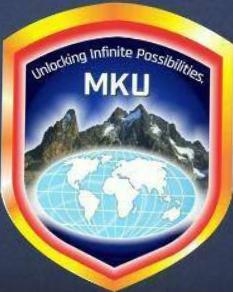                  UNIVERSITY EXAMINATION 2017/2018          SCHOOL OF COMPUTING AND INFORMATICSDEPARTMENT OF INFORMATION TECHNOLOGY                       BIT/BSS/BAS/BBIT                      REGULARUNIT CODE:BIT 2201.    UNIT TITLE: COMPUTER PROGRAMMING METHODOLOGY2:00PM,     MAIN EXAM.                            TIME :2 HOURSINSTRUCTIONS:Section A is Compulsory answer all question s in this section.In Section B Answer any two questions.QUESTION ONEDefine the following terms:  (4 Marks)ProgramProgrammerModuleStructureExplain the following terms as used in program execution.   (6 Marks)CompilerInterpreterLinker  c)Briefly explain the three types of programming errors.    (6 Marks)d)What is a constant? Write a program to calculate the area of a circle using the #define preprocessor command given that the radius is supplied during runtime. (4 Marks)QUESTION TWOa)Describe the control structures used in structured programming.       (6 Marks)b)Write a program that uses a loop to generate and display numbers 0 to 9. (4 Marks)c)Explain any FIVE features of C as a programming language that make it a preferable choice over most languages for system development.    (5 Marks)d)Briefly describe the guidelines to good programming in c. (5 Marks)QUESTION THREEWhat is an array? Write a program that obtains scored marks of five students in a subject then calculates the sum and average. Use arrays in the program. (4 Marks)A program is required to accept the length and width of a square and displays its area.Write a pseudo code to represent the solution to the program described above.   (4 Marks)Draw a flowchart to represent the solution to the program described above. (6 Marks)Write a program that accepts the length and width of the square and displays its area. (6 Marks)QUESTION FOURa)Define an Algorithm.                         (2 Marks)b)State and explain two characteristics of an algorithm.  (6 Marks)c)Explain the stages that a compiler goes through in the process of compilation. (8 Marks)d)Briefly describe any FOUR factors that should be considered when choosing a programming language.                      (4 Marks)QUESTION FIVEa)I)What is a Function.                   (2 Marks)ii)Distinguish between a Global and a Local variable. Which one has a higher priority than the other? Explain using an example program.  (4 Marks)b)Explain the TWO problem solving strategies used in programming.  (4 Marks)c)With an aid of an example, explain the major parts of a program written in c. (10 Marks)